Publicado en  el 27/03/2014 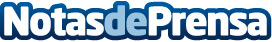 Los Opel Mokka y ADAM se incorporan a la flota de AVIS  Los viajeros que elijan Avis para sus próximas vacaciones encontrarán en su flota dos nuevos modelos de la marca Opel. El Mokka, un todocamino perfecto para unas vacaciones en familia y el ADAM, el modelo idóneo para disfrutar de destinos urbanos en pareja. Avis incorporará 100 automóviles Opel ADAM hasta junio de 2014 y 50 vehículos Opel Mokka, con el máximo confort, prestaciones y seguridad propios de la marca alemana.Datos de contacto:OPELNota de prensa publicada en: https://www.notasdeprensa.es/los-opel-mokka-y-adam-se-incorporan-a-la-flota_1 Categorias: Automovilismo Industria Automotriz http://www.notasdeprensa.es